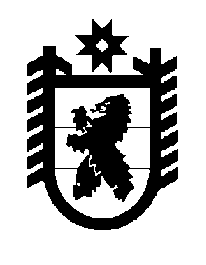 Российская Федерация Республика Карелия    ПРАВИТЕЛЬСТВО РЕСПУБЛИКИ КАРЕЛИЯПОСТАНОВЛЕНИЕот  7 февраля 2019 года № 51-Пг. Петрозаводск О внесении изменений в постановление ПравительстваРеспублики Карелия от 30 августа 2014 года № 278-ППравительство Республики Карелия п о с т а н о в л я е т:Внести в государственную программу Республики Карелия «Развитие культуры», утвержденную постановлением Правительства Республики Карелия от 30 августа 2014 года № 278-П «Об утверждении государственной программы Республики Карелия «Развитие культуры» (Собрание законодательства Республики Карелия, 2014, № 8, ст. 1456; 2015, № 4, ст. 677; 2016, № 1, ст. 74; № 8, ст. 1734; 2017, № 5, ст. 895; № 7, ст. 1364; № 9, ст. 1790; № 12, ст. 2472; 2018, № 4, ст. 758; № 5, ст. 1016; Официальный интернет-портал правовой информации (www.pravo.gov.ru), 19 ноября 2018 года, № 1000201811190002; 13 декабря 
2018 года, № 1000201812130002), следующие изменения:  1) приложение 1 дополнить пунктом 1.0.0.3.10 следующего содержания:                                                                  2) приложение 2 дополнить пунктом 1.3.2.6 следующего содержания:           Глава Республики Карелия 					                  А.О. Парфенчиков «1.0.0.3.10.количество посети-телей мероприятий в сфере культуры, про-веденных за рубежомчело-век-------10002000Х »;«1.3.2.6.Мероприятие. Экспорт услуг в сфере культурыМинистерство культуры Республики Карелия20192020организация и проведение не менее 2 мероприятий в сфере культуры за рубежом4 ».